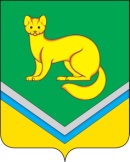 В соответствии со статьей 30 Федерального закона от 21.12.1994 № 69-ФЗ «О пожарной безопасности», постановления Правительства Российской Федерации от 25.04.2012 № 390 «О противопожарном режиме», постановления Правительства ХМАО-Югры от 27.08.2011 № 312-п «О порядке введения особого противопожарного режима на территории ХМАО-Югры», постановления Администрации сельского поселения Унъюган от 20.06.2016 № 235 «Об утверждении Положения о порядке введения особого противопожарного режима в границах муниципального образования сельское поселения Унъюган», в связи с нормализацией пожарной  обстановки на  территории сельского поселения Унъюган:1. Отменить  особый противопожарный режим на территории сельского поселения Унъюган.2. Постановление обнародовать и разместить на официальном сайте Администрации сельского поселения Унъюган в информационно-телекоммуникационной сети «Интернет».3.   Постановление вступает в силу с момента подписания.4.  Контроль за исполнением постановления возложить на  заместителя главы поселения по строительству и ЖКХ, заведующего отделом обеспечения жизнедеятельности и управления муниципальным имуществом Балабанову Л.В.Глава сельского поселения Унъюган    				             	В.И.ДеркачСОГЛАСОВАНИЕпроекта  постановления  Администрации сельского поселения Унъюган«Об  отмене   особого противопожарного режима на территории  сельского  поселения Унъюган»  от «___»______________2017 г. №____Исполнитель: Главный специалист отдела обеспечения жизнедеятельностии управления муниципальным имуществом   Никитчук Т.И., тел. 48-115Согласовано:АДМИНИСТРАЦИЯСЕЛЬСКОГО ПОСЕЛЕНИЯ УНЪЮГАНОктябрьского районаХанты-Мансийского автономного округа - ЮгрыПОСТАНОВЛЕНИЕот  26 июля  2017 г.                                                                                                                №   170 п. УнъюганОб  отмене   особого противопожарногорежима на территории  сельского  поселения УнъюганФ.И.О.         Дата передачи 
на согласованиеРазногласияПодпись, дата  
согласования   Дата возврата 
исполнителюМальцева О.А., заместитель главы поселения Балабанова Л. В., заместитель главы поселенияИванова Н.И. заместитель главы поселения